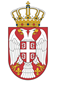 РЕПУБЛИКА СРБИЈА НАРОДНА СКУПШТИНАОдбор за спољне послове06 Број 06-2/9-22 20. јануар 2022. годинеБ е о г р а дНа основу члана 70. став 1. алинеја прва Пословника Народне скупштинеС А З И В А М                                        45. СЕДНИЦУ ОДБОРА ЗА СПОЉНЕ ПОСЛОВЕЗА ПОНЕДЕЉАК, 24. ЈАНУАР 2022. ГОДИНЕ,СА ПОЧЕТКОМ У  12   ЧАСОВА	За ову седницу предлажем следећиД н е в н и   р е д-	       Усвајање записника са 43. и 44. седнице Одбора за спољне послове1.	Разговор са новоименованим амбасадором Републике Србије у Републици Кореји Немањом Грбићем, пре одласка на дипломатску дужност2.	Разговор са новоименованим амбасадором Републике Србије у Краљевини Белгији Александром Тасићем, пре одласка на дипломатску дужност3.	Разговор са новоименованим амбасадором Републике Србије у Комонвелту Аустралији Радетом Стефановићем, пре одласка на дипломатску дужност	4. 	Разно Седница ће се одржати у Дому Народне скупштине, Трг Николе Пашића 13, сала II.             Моле се чланови Одбора да у случају спречености да присуствују седници Одбора, о томе обавесте своје заменике у Одбору.     ПРЕДСЕДНИК ОДБОРА  Проф. др Жарко Обрадовић